e-mail: AA5291＠kl.edu.tw 藝術教學首頁:  http://jweb.kl.edu.tw/37 主題週次單元學生自備材料與用具備註好戲登場12345布袋戲認識環保創意戲偶製作一場小短劇回收小型空瓶子舊衣服、布料毛線針線、雙面膠帶感恩的季節678複合媒材平面創作粉蠟筆水彩用具舊報紙白膠、膠水四開黃描紙幻化千姿91011當代雕塑大師竹筷子顏料、毛筆飲料罐子、鐵絲紙黏土亮光漆不織布幻化千姿91011立體捏塑竹筷子顏料、毛筆飲料罐子、鐵絲紙黏土亮光漆不織布不一樣的表情121415墨韻與筆畫基礎毛筆：大楷、小楷墊布或舊報紙水彩用具宣紙4K宣紙8K不一樣的表情121415水墨創作毛筆：大楷、小楷墊布或舊報紙水彩用具宣紙4K宣紙8K我的創作小書16171819圖畫書-集體創作討論藝術小書硬紙板16開*2圖畫紙4K*2我的創作小書16171819版畫創作（分組小書或紀念明信片）新孔版創意畫鉛筆水彩用具孔版材料、印刷台2020期末評鑑期末評鑑期末評鑑水彩用具:水彩、筆洗、調色盤、水彩筆(大-18號 中-10號 小-6號)黏貼用具:膠水、白膠、保利龍膠、膠帶、雙面膠注意事項：共同購買：新孔版材料、圖畫紙、素描紙、紙黏土、亮光漆及白膠（全班共用一袋）、硬紙板、不織布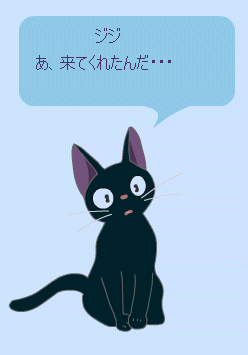 每次上課請帶素描簿、鉛筆。請記得攜帶各單元上課所需之物品。沒帶（或缺帶）上課用具扣學期成績每次一分，每次都有帶期末加總成績三分。水彩用具:水彩、筆洗、調色盤、水彩筆(大-18號 中-10號 小-6號)黏貼用具:膠水、白膠、保利龍膠、膠帶、雙面膠注意事項：共同購買：新孔版材料、圖畫紙、素描紙、紙黏土、亮光漆及白膠（全班共用一袋）、硬紙板、不織布每次上課請帶素描簿、鉛筆。請記得攜帶各單元上課所需之物品。沒帶（或缺帶）上課用具扣學期成績每次一分，每次都有帶期末加總成績三分。水彩用具:水彩、筆洗、調色盤、水彩筆(大-18號 中-10號 小-6號)黏貼用具:膠水、白膠、保利龍膠、膠帶、雙面膠注意事項：共同購買：新孔版材料、圖畫紙、素描紙、紙黏土、亮光漆及白膠（全班共用一袋）、硬紙板、不織布每次上課請帶素描簿、鉛筆。請記得攜帶各單元上課所需之物品。沒帶（或缺帶）上課用具扣學期成績每次一分，每次都有帶期末加總成績三分。水彩用具:水彩、筆洗、調色盤、水彩筆(大-18號 中-10號 小-6號)黏貼用具:膠水、白膠、保利龍膠、膠帶、雙面膠注意事項：共同購買：新孔版材料、圖畫紙、素描紙、紙黏土、亮光漆及白膠（全班共用一袋）、硬紙板、不織布每次上課請帶素描簿、鉛筆。請記得攜帶各單元上課所需之物品。沒帶（或缺帶）上課用具扣學期成績每次一分，每次都有帶期末加總成績三分。水彩用具:水彩、筆洗、調色盤、水彩筆(大-18號 中-10號 小-6號)黏貼用具:膠水、白膠、保利龍膠、膠帶、雙面膠注意事項：共同購買：新孔版材料、圖畫紙、素描紙、紙黏土、亮光漆及白膠（全班共用一袋）、硬紙板、不織布每次上課請帶素描簿、鉛筆。請記得攜帶各單元上課所需之物品。沒帶（或缺帶）上課用具扣學期成績每次一分，每次都有帶期末加總成績三分。